HONORABLE CONGRESO DEL ESTADO DE CHIHUAHUAP R E S E N T E.-El suscrito Omar Bazán Flores, Diputado de la LXVII Legislatura del Honorable Congreso del Estado, integrante al grupo parlamentario del Partido Revolucionario Institucional, con fundamento en el artículo 68 Fracción I de la Constitución Política del Estado y 167 fracción I y 168 de la Ley Orgánica del Poder Legislativo para el Estado de Chihuahua, comparezco ante esta Honorable Representación Popular para someter a su consideración la presente iniciativa con carácter de decreto con el propósito de declarar el día 3 de diciembre de cada año como día estatal de las personas con discapacidad, por lo que me permito someter ante Ustedes la siguiente:EXPOSICIÓN DE MOTIVOSLas personas con discapacidad  experimentan significativas desigualdades en materia de salud en comparación con las personas sin discapacidad. En esta esfera de trabajo, la OPS procura mejorar la equidad sanitaria y la inclusión del sistema de salud para las personas con discapacidad en consonancia con los principales marcos regionales y mundiales de derechos humanos.Las personas con discapacidad son aquellas que tienen deficiencias físicas, mentales, intelectuales o sensoriales a largo plazo que, en interacción con diversas barreras, pueden obstaculizar su participación plena y efectiva en la sociedad en igualdad de condiciones con los demás. Según el Informe Mundial sobre la Discapacidad, alrededor del 15% de la población vive con algún tipo de discapacidad. Las mujeres tienen más probabilidades de sufrir discapacidad que los hombres y las personas mayores más que los jóvenes.En los últimos años, la comprensión de la discapacidad ha pasado de una perspectiva física o médica a otra que tiene en cuenta el contexto físico, social y político de una persona.  Hoy en día, se entiende que la discapacidad surge de la interacción entre el estado de salud o la deficiencia de una persona y la multitud de factores que influyen en su entorno.   Se han hecho grandes progresos para que el mundo sea más accesible para las personas que viven con discapacidad; sin embargo, se requiere mucho más trabajo para satisfacer sus necesidades.En total, se estima que casi el 12% de la población de América Latina y el Caribe vive con al menos una discapacidad, lo que representa alrededor de 66 millones de personasTodos los países y territorios de la Región han firmado la Convención de las Naciones Unidas sobre los Derechos de las Personas con Discapacidad. 341 países han ratificado la Convención.17 países han firmado la Convención Interamericana para la Eliminación de Todas las Formas de Discriminación contra las Personas con Discapacidad.   Las personas con discapacidad tienen de 2 a 4 veces más probabilidades de morir en desastres y emergencias que las personas sin discapacidad.  Muchos establecimientos y servicios de salud son inaccesibles para las personas con discapacidad. Entre las barreras a las que se enfrentan las personas con discapacidad figuran los espacios de salud inaccesibles, las barreras de comunicación, la falta de formación de los profesionales y las barreras financieras.El programa de discapacidad proporciona liderazgo y cooperación técnica a los Estados Miembros en lo que respecta a las necesidades y la inclusión de las personas con discapacidad en los programas de salud pública. Esto implica un enfoque particular en cuatro áreas específicas:La promoción de la equidad en materia de salud para las personas con discapacidad en América, mediante sistemas de salud accesible e inclusiva;   Mejorar los mecanismos inclusivos de preparación y respuesta ante situaciones de emergencia;   El fortalecimiento de la recolección de datos y evidencias sobre la discapacidad;   La promoción del desarrollo inclusivo basado en la comunidad/rehabilitación basada en la comunidad como medio para aplicar la Convención sobre los derechos de las personas con discapacidad y empoderar a las personas con discapacidad y sus comunidades. Respetar los derechos de las personas con discapacidad no es solo una cuestión de justicia, sino una inversión en nuestro futuro común.A menudo, en los momentos de crisis, las personas en situación de vulnerabilidad, como las personas con discapacidad, son las más excluidas y olvidadas. En consonancia con la premisa central de la Agenda 2030 para el Desarrollo Sostenible de "no dejar a nadie atrás", es crucial que los gobiernos y los sectores público y privado encuentren, conjuntamente, soluciones innovadoras para y con las personas con discapacidad para hacer del mundo un lugar más accesible y equitativo.El 11 de junio de 2019, el Secretario General, António Guterres, lanzó la Estrategia de las Naciones Unidas para la Inclusión de la Discapacidad, acorde con su compromiso de hacer que las Naciones Unidas sean una organización inclusiva para todos.La Estrategia de las Naciones Unidas para la Inclusión de la Discapacidad constituye la base de un progreso sostenible y transformador hacia la inclusión de la discapacidad en todos los pilares de la labor de la ONU. Con esta estrategia, las organizaciones del sistema de la ONU reafirman que la realización plena y completa de los derechos humanos de todas las personas con discapacidad es un componente inalienable, indisociable e indivisible de todos los derechos humanos y libertades fundamentales.ESTADÍSTICAS A PROPÓSITO DEL DÍA INTERNACIONAL DE LAS PERSONAS CON DISCAPACIDAD (DATOS NACIONALES) • De acuerdo con el Censo de Población y Vivienda 2020, del total de población en el país (126 014 024), 5.7% (7 168 178) tiene discapacidad y/o algún problema o condición mental.• La actividad con dificultad más reportada entre las personas con discapacidad y/o condición mental es caminar, subir o bajar (41%). • 19% de las personas con discapacidad y/o algún problema o condición mental de 15 años y más son analfabetas.El Día internacional de las personas con discapacidad fue declarado en 1992 por la Asamblea General de las Naciones Unidas mediante la resolución 47/3, con el propósito de promover los derechos y el bienestar de las personas con discapacidad en ámbitos de la sociedad y el desarrollo, así como para concientizar sobre su situación en la vida política, social, económica y cultural.El Instituto Nacional de Estadística y Geografía (INEGI) presenta algunos indicadores de las personas con discapacidad y/o algún problema o condición mental, usando datos del Censo de Población y Vivienda 2020 (Censo 2020) En el censo se utiliza la metodología del Grupo de Washington que define a la persona con discapacidad como aquella que tiene mucha dificultad o no puede realizar alguna de las siguientes actividades de la vida cotidiana: caminar, subir o bajar; ver, aun usando lentes; oír, aun usando aparato auditivo; bañarse, vestirse o comer; recordar o concentrarse y hablar o comunicarse; además incluye a las personas que tienen algún problema o condición mental.De acuerdo con los datos del Censo 2020, para el 15 de marzo de 2020 en México residían 126 014 024 personas; la prevalencia de discapacidad junto con las personas que tienen algún problema o condición mental a nivel nacional es de 5.69% (7 168 178). De éstas, 5 577 595 (78%) tienen únicamente discapacidad; 723 770 (10%) tienen algún problema o condición mental; 602 295 (8%) además de algún problema o condición mental tienen discapacidad y 264 518 (4%) reportan tener algún problema o condición mental y una limitación.Las entidades con la menor prevalencia son Quintana Roo (4.34%), Nuevo León (4.60%) y Chiapas (4.63%); mientras que Oaxaca (7.22%), Guerrero (6.78%) y Tabasco (6.71%) reportan las prevalencias más altas. Las mujeres (5.79%) tienen una prevalencia ligeramente mayor que los hombres (5.59%); en casi todas las entidades se repite este patrón, con excepción de Chiapas, Hidalgo, San Luis Potosí y Tabasco.En 2020, de las personas sin discapacidad 30.8 millones (26%) son niñas y niños (0 a 14 años), 30.3 millones (26%) son personas jóvenes (15 a 29 años), 45.4 millones (38%) personas adultas y 11.9 millones (10%) son adultas mayores (60 años y más de edad). En las personas con discapacidad y/o algún problema o condición mental, la distribución se invierte: 899 mil (13%) son niñas y niños, 869 mil (12%) personas jóvenes, 2.2 millones (31%) personas adultas y 3.2 millones (45%) personas adultas mayores. Esto demuestra la relación entre el incremento de la edad y el riesgo de tener mucha dificultad o no poder hacer alguna de las actividades consideradas básicas en el desarrollo de la vida cotidiana y/o tener algún problema o condición mental.La composición por sexo de estos dos grupos muestra que: entre las personas sin discapacidad existe una distribución casi homogénea entre mujeres (60 627 239) 51% y hombres (57 858 476) 49 por ciento. Entre las personas con discapacidad y/o algún problema o condición mental hay más mujeres (3 734 665) 52%, que hombres (3 433 513) 48 por ciento.La integración en la sociedad de las personas con discapacidad, siempre con un enfoque de derechos humanos y en combinación con medidas específicas, constituye la estrategia clave para lograr la inclusión. Se debe garantizar su participación en la elaboración, aplicación, supervisión y evaluación de las políticas y los programas en las esferas política, económica y social con el fin de abatir la desigualdad y fomentar una cultura inclusiva.Según la Organización Internacional del Trabajo (OIT) es necesario un doble enfoque para la inclusión de la discapacidad: uno centrado en los programas o iniciativas específicas que les permitan superar las desventajas o barreras particulares y otro, que garantice la inclusión de las personas con discapacidad en los servicios y actividades como la formación profesional, la promoción del empleo, planes de protección social y estrategias para la reducción de la pobreza.Por lo anterior es que me permito someter a consideración de este H. Congreso del Estado de Chihuahua, el siguiente proyecto de:DECRETOARTÍCULO ÚNICO. - Se crea el Día Estatal de las Personas con Discapacidad el día 3 de diciembre de cada año.TRANSITORIOS:UNICO.- El presente decreto entrará en vigor el día de su aprobación.En el Palacio Legislativo del Estado de Chihuahua, a los 08 días del mes de diciembre del año dos mil veintidós.ATENTAMENTE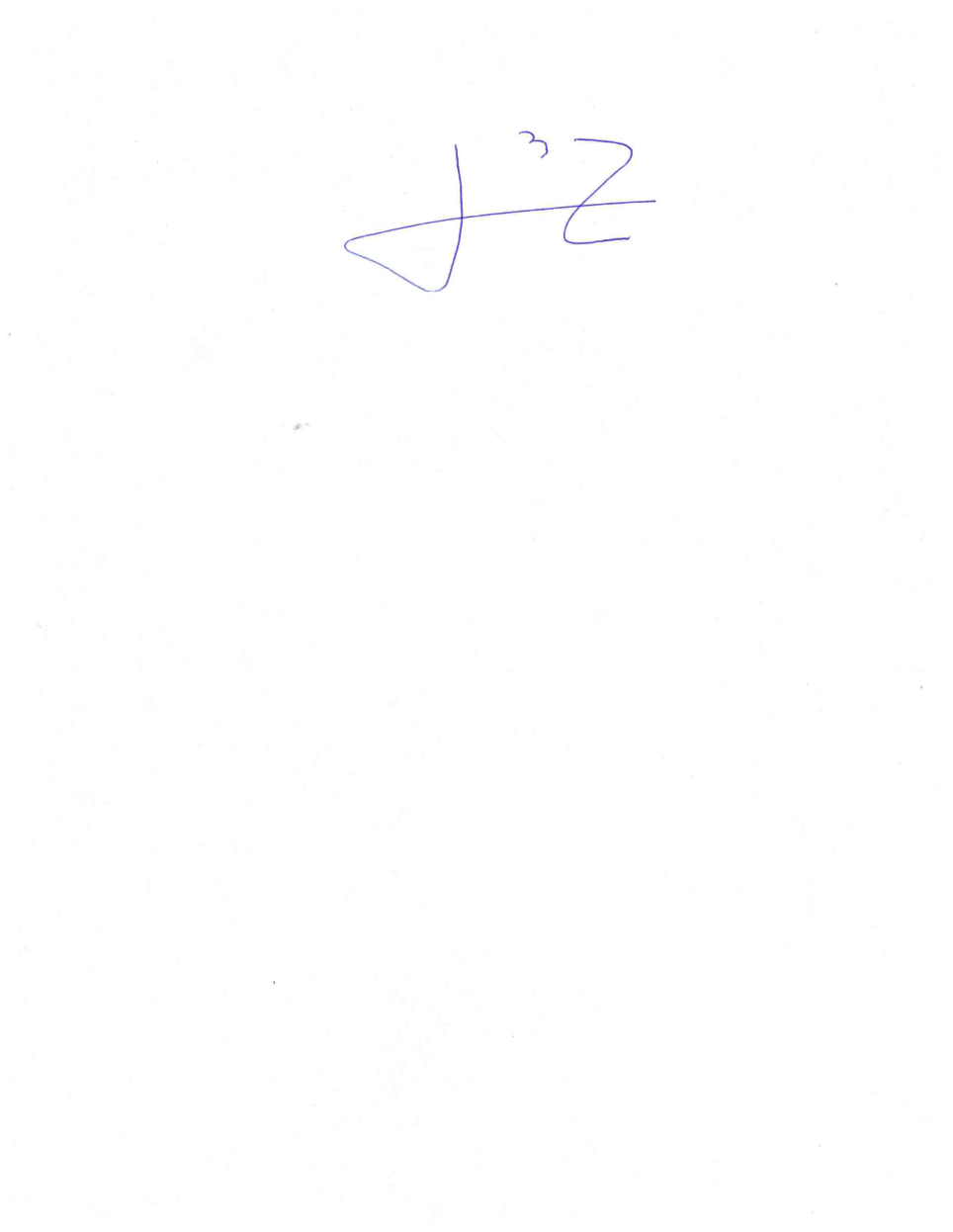                                                DIP. OMAR BAZÁN FLORES